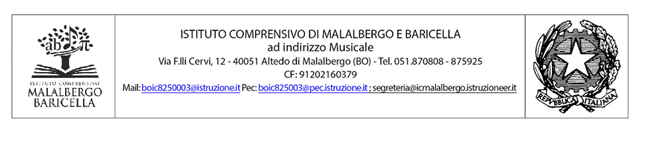 Estratto delibera n.53   – Consiglio d’Istituto del 28/01/2020Il Consiglio d’Istituto riunitosi regolarmente il giorno 28  gennaio  2020       c/o la sede della Presidenza alla per discutere il seguente o.d.g.:  1) Approvazione Bilancio E.F. 2020Vista la Legge 03/04/1997 n. 94  Visto il D.I n.129 del 2018 contenente le istruzioni generali sulla gestione amministrativo contabile delle Istituzioni Scolastiche  Vista la RELAZIONE DELLA DIRIGENTE SCOLASTICA   predisposta in data 24 gennaio 2020  e sottoposta alla Giunta Esecutiva in data 28 gennaio 2020      in merito alla previsione di entrate derivante dall’Avanzo d’amministrazione pari ad € 99.655,99 + 8/12 Finanziamenti dello Stato per € 70.598,40 Finanziamenti degli Enti Locali  ed altre istituzioni scolastiche pari ad € 40.568,26 + Finanziamenti dei genitori pari ad € 5.225,30  per complessivi  € 256.359,63 come dal Modello A  Vista la Delibera della G.E che ha esaminato il materiale predisposto dalla DS relativa al Bilancio 2020 con la  quale con apposita Delibera del 28 gennaio 2020 n.2, ha espresso parere favorevole ed ha deliberato di inviare il tutto al C.d.I , per l’approvazione del Programma Annuale 2020, che include la proposta di assegnare € 500,00 la somma relativa al FONDO ECONOMALE a disposizione del  DSGA. Vista la Delibera del C.d.I che ha approvato le linee generali del POF 2018/2019 e la revisione del PTOF 2019/2021.Verificato che le somme in uscita riportate nel Bilancio 2020 , sono state DISTRIBUITE per la realizzazione di quei progetti ed attività descritti nella relazione della DS ,precedentemente approvati dal Collegio Docenti  ,e  contenuti nelle linee generali del POF 2019/2020  ,pertanto coerenti con gli obiettivi che la scuola  si  è  data  DELIBERA all’unanimità  L’Approvazione del Programma Annuale 2020 così come predisposto ,accompagnato dalle relazioni della DS assieme a tutta la documentazione contabile amministrativa del bilancio 2020, nella quale è stata fatta una previsione di ENTRATE pari ad € 256.359,63 ed USCITE di € 121.364,74   per le ATTIVITA’ AMMINISTRATIVO-DIDATTICHE  + € 95.670,93  PER I PROGETTI + € 1.000,00  FONDO DI RISERVA + € 38.323,96   quale Disponibilità Finanziaria da Programmare-Aggregato Z per complessivi € 256.359,63     							     F.to IL DIRIGENTE SCOLASTICO								    Prof.ssa Serafina Patrizia Scerra					                                Firma autografa sostituita a mezzo stampa ai sensi art 3              comma 2 decreto legislativo n. 39/93  